Aanmeldformulier schooljaar 2023/2024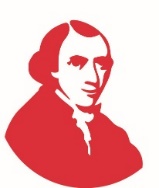 Pieter Nieuwland College Nobelweg 6, 1097 AR Amsterdam
Telefoon: 020-6654730E-mailadres: pnc-administratie@pieternieuwland.nl

gegevens van de leerling
bijzonderhedenouder/verzorger 1ouder/verzorger 2AchternaamVoorvoegselVoornamenRoepnaamGeslacht V	 M        XAdresHuisnummerPostcodeWoonplaatsTelefoon leerlingTelefoon thuisGeboortedatumWil graag in de klas bij 
(maximaal 1 naam)Wil graag in de klas bij 
(maximaal 1 naam)Medische bijzonderhedenMedicijngebruikDyslexie Ja*	  Nee 
*verklaring en onderzoeksverslag bijvoegenIs er een ondersteuningsbehoefte?	 Ja 	  NeeIs er een ondersteuningsbehoefte?	 Ja 	  NeeToelichting:Toelichting:VoorlettersAchternaamTelefoon E-mailadresRelatie tot leerlingVoorlettersAchternaamTelefoon E-mailadresRelatie tot leerlingDatum aanmeldingNaamHandtekening